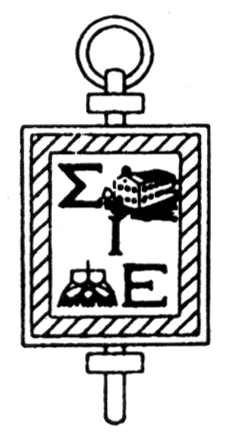 SIGMA IOTA EPSILON		   	MEMBERSHIP APPLICATION 			 Name (exactly as it should appear on certificate):										_______________	First		        Middle Name or Initial (optional)			LastStudent ID Number:										Local Phone No. & E-mail Address:								Local Mailing Address:											Type of Degree You Are Seeking:			 Major:			 Minor:			Anticipated Graduation Date:							Briefly describe your last two jobs (employer, type of work, and any utilization of knowledge/skills learned from management/business courses you’ve taken at your institution).List any special honors and recognitions you've received, e.g., membership and/or leadership positions in student/ business/community organizations; scholarship awards, etc.I request membership in __________________ (Greek designation) Chapter of Sigma Iota Epsilon at (name of university). Enclosed is my check for $______ (National fee plus anything collected for local chapter treasury*).  *Local chapters may set their own chapter dues and add to the one-time national fee – download and customize this statement to reflect that amount.SignatureMail completed application form and check to:	Name of Local Chapter President 						Local Chapter Name, SIEName & Address of University